ANEXO HFORMULARIO DE ACTA DICTAMENEn el día de la fecha: 28 de Septiembre de 2020, se reúne la C.E. de la Facultad de: Arte y Diseño de la Universidad Provincial de Córdoba, integrada por: Mgter. Fernanda Juárez, Arq. Claudio Montaperto Serantes y  Lic. Mariana Esther Accornero a los fines de tratar el orden del día: Cobertura horas de Superior vacantes para el espacio curricular/unidad curricular: Practica Profesionalizante  IICarrera: TECNICATURA UNIVERSITARIA EN ARTE TEXTILCarácter: Suplente.  Fecha de vigencia de la publicación: 07-09-2020 AL 09-09-2020Horario de dictado: Martes de 21:00 A 23:00 hsCurso / División: 2º año  - División U – Turno NocheCarga horaria: 02 hs RelojLa evaluación de títulos y antecedentes laborales y profesionales de los aspirantes inscriptos para la cobertura del espacio o unidad vacante, determina el siguiente orden de mérito:Se acompaña la presente Acta Dictamen del Anexo, con detalle de la valoración del Orden de Mérito resultante.-Firma y aclaración de los miembros de la C.E.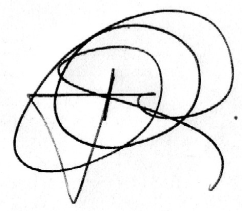 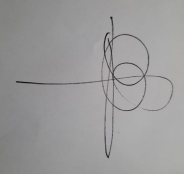 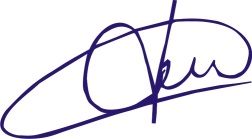 Mgter. Fernanda Juárez          Arq. Claudio Montaperto Serantes    Lic. Mariana E. AccorneroDNI 24.777.682                                   DNI 13.822.071                        DNI 18.245.419N° DE ORDENAPELLIDO Y NOMBREDNITITULACIÓN/ES1BRIGNOLE PATRICIA 22563054. Museóloga. Profesora en Educación Preescolar2FACCHIN FLORENCIA24992746. Diseñadora Industrial. Analista de Mercado3CORDOBA MICAELA SHEILA NAHIR35873330. Licenciada en Diseño de Indumentaria. Técnica Superior en Diseño de Modas, Textil e Indumentaria. Profesora Universitaria para el 3er Ciclo EGB, Polimodal y Educación Superior en Diseño de Indumentaria4KRPAN ANDREA FABIANA18176100. Licenciada en Arte y Gestión Cultural. Profesora en Ingles. Técnica Universitaria en Arte Textil. Especialización Actoral5ALPIRI MARIA VICTORIA24205344. Licenciada en Arte y Gestión Cultural. Técnica Superior en Artes Visuales 6ALONSO LOURDES  MARIA32413907. Técnico en Arte de nivel medio con orientación en Arte Textil. Profesora de Educación Primaria. Preceptor y Auxiliar Docente7LIENDO ERIKA29392841. Perito y Profesor en Artes Plásticas. Técnico de Arte de nivel medio con orientación en Arte Textil8GAUNA LAURA27361293.Técnico Superior en Diseño de Indumentaria y Complementos9LICARI ROSA ANNA18506657 . Técnica Universitaria en Arte Textil